Agenda 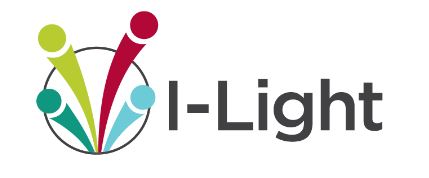 I-Light Network Advisory Council (NAC)January 15, 2020Attendees:  David King, Ryan Blastick, Brendan Post, Dave Jent, Larry Stoffel, Marianne Chitwood,  Becky Markland, Tom Johnson, Alice Jackson, Caroline WeilhamerAction items from last month’s meeting and where the item stands:  Readily available cloud connectivity information on the website is in information gathering and will be placed on I-Light website in the coming month.Webinar will be held in the coming weeks on a local Cloud provider- US Signal.ESPORTS connectivity to providers is being researched by Tom Johnson and information and questions to share and gather at meeting.NSF inquiry on what parts of the solicitation are applicable to I-light members still ongoing.  The information gathered will need to be used for the next solicitation as the current one is due January 21.  A section of the website will be dedicated to NSF activity for our members.  Carahsoft VMWare webinar was hosted by the Quilt January 14 and a recording will be shared.  If the NAC feels a detailed webinar for I-Light Members only would be better suited for our community, one will be set up.EduROAM will be supported by I-Light to help members turn up EduROAM on their campus.  Details to come forward.Inquiry into REN ISAC and OmniSOC pending response.Discussion ItemsI-Light Team:Marianne Chitwood:  Discuss rates and commodity subsidyThe NAC members indicated they would rather see more services on top of the network, included in the membership instead of seeing the rates drop.  Tom Johnson:  Discuss measurement data and network updateI-Light Member Portal review:  https://snapp-portal.ilight.net/grafana/d/vmiwDrTmz/i-light-member-usage-portal?orgId=2Is there a self-service portal?  The usage graphs are public but the deeper dive on traffic can be gathered with the help of the I-Light Engineers at this time.How can members know where their traffic goes?  Netsage can help identify network flows to various destinations provided you have your own AS number:  https://netsage-portal-ilight.grnoc.iu.edu/grafana/d/xk26IFhmk/flow-data-for-circuits?orgId=2If there are any questions please reach out to Alice Jackson:  2020 I-Light and Indiana Gigapop Members Meeting speaker and topic ideas.  Key    Note Speaker ideas?I-Light Members Meeting Dates:  May 6-7, 2020 at the University of IndianapolisCall out for agenda items and speakers.Feedback from NAC members:  Dave Jent attended the State of Indiana meeting / representing I-Light where a session about rural broadband struggles at the libraries, medical locations, K-12.  Dave illustrated the I-Light map and made sure the gov office knew that the statute keeps I-Light from serving the other community anchor members such as k-12, libraries and the like.  NAC :Any topics the committee would like to discuss?Call out for areas institutions are struggling with?Dave Jent-discussed the executive committee for the Quilt he attended in January-the big question folks are discussing is why members connect to the regional networks?Earlham is looking for help looking at their connectivity.  Becky Markland will be following up on that inquiry and have the vendors look at the options to replace that expensive connectivity.ICI relationship needs to be reestablished.  David King high lighted the collaborative VM solutions, Security, schools are looking at ways to improve costs for ICI schools wireless infrastructure, possibly management solutions.  Meeting with Matrix to discuss a creative way to package that service.  Wireless is a commodity but it is not a value add so that is not an area that the schools can focus on.  Brad McCoy/ I-Light may be able to help navigate a solution.  Eduroam could be a driver to help unify the schools needs.Next Meeting:  February 12 @3:00PM ET  	             March meeting face to face:  Is anyone willing to host the first face to face meeting?	             Date needed once we have host site identified.